Rozpis letního soustředění TSM JO 2022 Norsko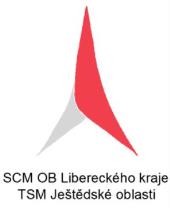 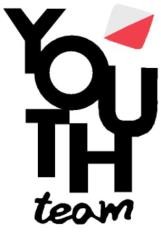 Termín:	Pátek 1. 7. – pondělí 11. 7.2022Odjezd z ČR:	Pátek 1.7. v brzkých ranních hodinách (JBC, LBC, CHA).	Trajektem z Dánska ve 20:45Příjezd od NOR:	Cca v 0:00 do místa ubytování Odjezd z NOR:	Neděle 10.7. v 17:30 trajektem z LarvikuPříjezd do ČR:	Pondělí 11.7. v odpoledních hodináchMísto ubytování:	Kristiansand – klubovna KOK	58.1680717N, 8.0129700EDoprava:	Organizovaná 9místnými vozidly.Trasa dopravy:	TRASANástupní místa:	NÁSTUPNÍ MÍSTA. Vozidla budou odjíždět z JBC (3:40), LBC (4:00) a CHA (4:10). Jelikož budeme vyjíždět opravdu brzo ráno a časová rezerva na cestu není největší, nebudeme pro vás složitě zajíždět mimo vyznačenou trasu.	Doporučujeme se mezi sebou domluvit a přespat u kamaráda který je blíže nástupnímu místu.	Všichni se prosím zapište do tabulky dopravy, na jakém nástupním místě budete nastupovat kvůli stanovení logistiky vozidel a řidičů.	Zároveň se mezi sebou domluvte, v jakém obsazení vozidel chcete cestovat. Až se sjedou všechna vozidla bude malý prostor na to se přeskládat dle vašich preferencí.Tabulka dopravy: 	Kdo bude nastupovat na jakém místě. Povinně všichni zapsat do 26.6.2022. TABULKA DOPRAVYUbytování:	Ubytování v klubovně KOK.	Spaní ve 3 místnostech hromadně na vlastních karimatkách. K dispozici prostorné koupelny, velká kuchyň s lednicí a dalším vybavením.	Ubytování přímo na mapě s areálem pevných kontrol.	Na poslední 4 dny přesun na ubytování v blízkosti závodů.Strava:	Vaření každý z vlastních zásob. Prosím domluvte se do dvojic až trojic, ve kterých si budete vařit.	Zásoby si zabalte sebou. V případě nutnosti je možné dokoupit potraviny přímo v Kristiansandu. (obchod vzdálen několik minut chůze)	Z potravin zabalte pouze nezbytně nutné množství potravin pro pokrytí stravy ve skupinách. Šetřete s potravinami vyžadující chlazení (lednice tam není nafukovací a soustředění se účastní 30 členů)S sebou:	Zavazadlový prostor vozidel je omezený. Vezměte proto opravdu jen to nejnutnější oblečení a vybavení. Špinavé oblečení lze v případě nutnosti ručně přeprat na místě.	Sportovní oblečení do lesa (KDO MÁTE, VEZMĚTE SI DRESY SCM pro reprezentaci na závodech), čelovka, buzola, mapník, oblečení na pobyt v místnosti, sportovní oblečení na pohybové aktivity na přilehlém hřišti (fotbal a další míčové hry), plavky a ručník, nepromokavé oblečení, mikina, spodní thermoprádlo, malý batůžek nebo pytlík na palubu vozidla a na krátké výlety/tréninky, psací potřeby (fix), hygienické potřeby, hodinky a nabíjecí kabel, běžecká obuv 2x, přezuvky, spacák, karimatka (může být nafukovací, ale neberte žádné velké nafukovací matrace!), malý polštářek, rouška a respirátor, průkaz pojištěnce, občanský průkaz, pas, kapesné NOK – obecně jsou ceny v Norsku 2,5x větší. V obchodech ale půjde platit kartou – zkontrolujte si, že máte povolené platby v zahraničí a vždy plaťte v místní měně. Suvenýry na závodech a drobné nákupy pak hotovostí.	Každý je povinen sjednat si cestovní pojištění včetně Orientačního běhu.COVID info: VSTUP NA ÚZEMÍ NORSKA	S platností od 12. února 2022 byla veškerá restriktivní opatření při vstupu do Norska zrušena. Není tedy potřeba vyplňovat registrační formulář, předkládat EU covid pas, negativní test ani test podstupovat.Informace z webu Velvyslanectví ČR v Oslu platné k 25.5.2022	VSTUP NA ÚZEMÍ DÁNSKA - TRANSFER	Bez omezení	VSTUP NA ÚZEMÍ NĚMECKA – TRANSFER	Nošení roušek a respirátorů v zastavěné oblasti.Akce je určena:	Pro členy TSM a SCM JO dle následujícího seznamu účastníků:Náhradníci v pořadí: Lea Andrlová, Bára Novotná, Kačka Skácelová, Vítek Štembera	Cena:	Cena celkem:      8800 Kč	Cena pro TSM A: 5000 Kč	Cena pro TSM B: 5500 Kč	Cena pro SCM:    7000 Kč	Do 29.6. je nutné uhradit zbytek výše poplatku za soustředění dle vašeho zařazení TSM/SCM na účet:	č.ú.: 2501335828 / 2010	Fio banka	Do poznámky pro příjemce vpište své jméno abychom dokázali platbu identifikovat.Program:	Tréninky v oblasti Kristiansandu společně s KOK Kristianasand. Na poslední 4 dny přesun do Larviku na vícedenní závody.  Seznam připravených tréninků:Saturday 2nd July: 	Two easy o-trainings. The first from Clubhouse, the second in Baneheia about 5 km from ClubhouseSunday 3rd July: 	The whole day at Bringsvær. Same place that last time. Two o-trainings and canoe-orientering between the o-trainings. 45 km from Clubhouse.Monday 4th July: 	Two o-trainings. Both about 10-15 km from ClubhouseTuesday 5th July: 	Bragdøya with fun-o and a little training competition on the island.Wednesday 6 th July:	 One o-training about 10 km from ClubhouseThursday 7th July: 	Travelling to Borgen and first Day of Sørlandsgaloppen.Některé tréninky jsou v podobných lokacích jako před pár lety na akci se stejnou destinací. Je opravdu na co se těšit :)Šetři místem, zbytečnosti neber, vem jen to nejnutnější, nejedeš sám a místa bude málo!Rozpis si vytiskni a postupně odškrtávej zda máš všechny nezbytně nutné věci!					Těší se na vás trenéři TSM a SCM JO :-)1Bára Lamačová 8Zurynek Jan15Tomáš Drahoňovský2Waldhauser Štěpán9Březina Karel16Filip Beneš3Houžvičková Daniela10Barbora Lipenská17Kateřina Lamačová4Hyxa Jan11Podrábský Ctibor18Adéla Podoubská5Matyášová Kristýna12Štemberová Bára19Hugo Hoetzel6Tkáč Matěj13Dolejší Jan20Petr Heřmánek7Martin Dejnožka14Savruková Adéla21Adéla Skácelová